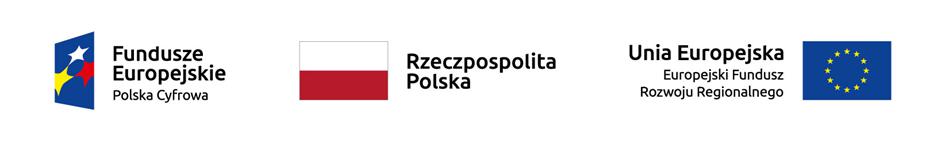 Opis Przedmiotu ZamówieniaZamówienie jest współfinansowane ze środków Unii Europejskiej w ramach Europejskiego Funduszu Rozwoju Regionalnego, w ramach III osi priorytetowej „Cyfrowe kompetencje społeczeństwa” Działania 3.2. „Innowacyjne rozwiązania na rzecz aktywizacji cyfrowej” - Program Operacyjny Polska Cyfrowa na lata 2014-2020.Opis Przedmiotu Zamówienia:Nazwa przedmiotu zamówienia: Przygotowanie i przeprowadzenie szkolenia on-line „Projektowanie działań międzypokoleniowych z wykorzystaniem narzędzi cyfrowych (w tym główne założenia projektowania uniwersalnego)”Termin szkolenia: 27-28.02.2023 [szczegółowy program znajduje się w załączniku nr 2]Termin składania ofert: 15.02.2023, g. 10:00Uczestnicy szkolenia:Szkolenie skierowane jest do: pracowników oraz współpracowników, którzy odpowiadają za ofertę samorządowych instytucji kultury: domów kultury, ośrodków oraz centr kultury i sztuki posiadających status samorządowej inst. kultury – z wyjątkiem instytucji współprowadzonych przez ministra i jednostki samorządu terytorialnego oraz bibliotek posiadających status samorządowych instytucji kultury, w skład których wchodzą domy kultury, ośrodki kultury lub centra kultury i sztuki - zbiorczo zwane domami kultury (DK), łącznie 60 grantobiorców programu.Liczba uczestników szkolenia: max. 20 osób.Czas trwania szkolenia: 2 dni szkoleniowe, 8 godzin (zegarowe) Liczba szkoleń: 1Miejsce szkolenia: platforma ClickMeeting, Zoom lub Live WebinarSzkolenie odbędzie się na platformie zapewnionej przez Zamawiającego, prowadzący potrzebuje do realizacji: własnego komputera, łącza internetowego, które zagwarantuje realizację szkolenia.Zagadnienia kluczowe, które powinien uwzględniać program szkolenia to:Budowanie przestrzeni dialogu międzypokoleniowego i diagnoza potencjału grup międzypokoleniowych. Efektywne budowanie grup międzypokoleniowych. Proces pracy w grupie międzypokoleniowej. Metody i narzędzia pracy (w tym narzędzia cyfrowe). Omówienie 2 wybranych działań międzypokoleniowych zrealizowanych z wykorzystaniem narzędzi cyfrowych (dobre praktyki). Sposoby badania potrzeb różnych grup odbiorców działań instytucji kultury (charakterystyka obszarów dostępności instytucji kultury, w tym szczególnie dostępność cyfrowa). Proces wdrażania zmian na rzecz dostępności oferty kulturowej (projektowanie uniwersalne)Kryterium oceny ofert:7.1. ocena merytoryczna – Wykonawca może otrzymać maksymalnie 40 pkt, przyznanych na podstawie Załącznika nr 2 tj. programu szkolenia, w tym:ocena merytoryczna – na podstawie przedstawionego w Załączniku nr 2 programu szkolenia: program szkolenia i uwzględnienie w nim zagadnień kluczowych (0-20 pkt - 4 pkt. za każde zagadnienie kluczowe);różnorodne metody szkoleniowe adekwatne do programu i spójne z programem szkolenia (0-20 pkt - 4 pkt. za każdą metodę szkoleniową). UWAGA: WYKONAWCA W OPISIE PROGRAMU SZKOLENIA I METOD  SZKOLENIOWYCH, KTÓRE BĘDĄ PODLEGAĆ OCENIE MUSI WSKAZAĆ NIE TYLKO SAME NAZWY ZAGADNIEŃ I METOD, ALE OPISAĆ JAK ZAMIERZA JE ZREALIZOWAĆ, ABY ZAMAWIAJĄCY MÓGŁ OCENIĆ MERYTORYCZNE KOMPETENCJE WYKONAWCY PRZY TWORZENIU PLANU SZKOLENIA.W PRZYPADKU, GDY WYKONAWCA WPISZE JEDYNIE NAZWY ZAGADNIEŃ CZY METOD OTRZYMA W DANYM KRYTERIUM 0 PKT.PROGRAMU ORAZ METOD NIE MOŻNA UZUPEŁNIĆ CZY POPRAWIĆ, GDYŻ STANOWI ON KRYTERIUM OCENY OFERT.	7.2. cena (60 pkt) – podczas oceny ofert w/w kryterium „cena” stosowany będzie następujący sposób obliczenia: oferta z najniższą ceną ofertową uzyska maksymalną liczbę punktów przewidzianą dla tego kryterium, tj. 60 pkt. Punkty pozostałych ofert zostaną przeliczone zgodnie z następującym wzorem: (Cmin ÷ Cb) x 60, gdzie: Cmin – cena oferty minimalnej, Cb – cena oferty badanej, cena musi obejmować wszystkie elementy związane z realizacją zamówienia.Warunki udziału w postępowaniuDoświadczenie trenera/trenerki prowadzącego/ej warsztat:poprowadzenie od dnia 1.01.2019: 50 h zegarowych warsztatów online lub offline dla kadr kultury,poprowadzenie od dnia 1.01.2019: 3 warsztatów online dla  kadr  kultury  z  zakresu: Projektowanie działań międzypokoleniowych z wykorzystaniem narzędzi cyfrowych,poprowadzenie od dnia 1.01.2019: warsztatu online lub offline dla kadr kultury o długości 6h zegarowych lub dłuższego.Ocena warunku zostanie dokonana na podstawie wykazu usług w załączniku nr 1. Jeżeli w ofercie zgłoszono więcej niż 1 trenera, warunki muszą być spełnione dla każdego trenera. Wykonawca może zgłosić maksymalnie dwóch trenerów.Oferta, która nie wykaże spełniania warunku nie będzie podlegać ocenie.Oferty, które będą podlegać ocenie muszą zawierać:wykaz doświadczenia (załącznik nr 1),program szkolenia wraz z podaniem metod szkoleniowych (załącznik nr 2).Wynagrodzenie obejmuje całkowite koszty przygotowania szkolenia, na które składają się:przygotowanie programu szkolenia oraz przesłania go w wyznaczonym przez specjalistę ds. organizacji szkoleń, terminie na jego adres mailowy w terminie 7 dni kalendarzowych przed szkoleniem,poprowadzenie szkolenia w ustalonej dacie, w ustalonym wymiarze godzin,przygotowanie prezentacji dotyczącej tematyki szkolenia, zgodnie z wytycznymi podanymi przez Zleceniodawcę, w terminie 7 dni kalendarzowych przed szkoleniem,udział w próbie technicznej na jednej z platform: ClickMeeting lub ZOOM lub LiveWebinar,przygotowanie stanowiska oraz gotowości do przeprowadzenia szkolenia na ok. 45 minut przed rozpoczęciem nagrania, zgodnie z wytycznymi podanymi przez osobę moderującą wskazaną przez Zleceniodawcę, ścisła współpraca z koordynatorem z Działu Szkoleń i Profesjonalizacji, w postaci 2h konsultacji (osobistych, telefonicznych lub za pomocą komunikatorów internetowych), ścisła współpraca z osobą moderującą szkolenie wskazaną przez Zleceniodawcę.Ceny w ofercie winny być podane w kwocie netto oraz kwocie brutto. Cena oferty powinna obejmować całkowity koszt wykonania przedmiotu zamówienia, w tym również wszelkie koszty towarzyszące wykonaniu.Informacja dotycząca wyboru najkorzystniejszej oferty zostanie przekazana Wykonawcom drogą elektroniczną.Osoba merytoryczna upoważniona do kontaktów: Dominika Panfil, dpanfil@nck.pl Zamawiający zastrzega sobie możliwość negocjacji ceny z Wykonawcą, który złożył najkorzystniejszą ofertę, w przypadku gdy najkorzystniejsza oferta przekracza kwotę środków finansowych, jakie Zamawiający miał przeznaczone na usługę będącą Przedmiotem zamówienia.Zamawiający może zakończyć postępowanie bez dokonania wyboru najkorzystniej oferty (unieważnienie postępowania).